Уважаемые господа!Начало XXI века характеризуется динамичным развитием интеграционных процессов во всех регионах мира, приобретающих глобальные масштабы.Глобализация, будучи объективной тенденцией развития человеческой цивилизации, открывает дополнительные возможности и сулит немалые выгоды развитию экономики.В соответствии с Распоряжением Правительства Российской Федерации, Министерство транспорта России и Министерство путей сообщения России, совместно с другими заинтересованными министерствами и регионами, 12-13 сентября 2000 г. организуют Вторую Международную евроазиатскую конференцию по транспорту в Санкт-Петербурге.В Конференции примут участие руководители министерств транспорта стран Европы и Азии, представители ЕЭК и ЭСКАТО ООН, других международных организаций, руководители федеральных органов исполнительной и законодательной власти, субъектов Российской Федерации, представители научных и финансовых учреждений, транспортных компаний, грузовладельцы, экспедиторы. На Конференции будут подведены итоги выполнения решений Первой международной евроазиатской конференции по транспорту, которая состоялась в Санкт-Петербурге в мае 1998 г., сосредоточено внимание на дальнейшем развитии евроазиатских транспортных связей, на определении конкретных путей гармонизации транспортных систем Востока и Запада.Во время Конференции будет работать Четвертая Международная транспортная выставка «ТРАНСТЕК-2000», на которой будут широко представлены научно-технические и производственные программы и проекты в области транспорта, планируется проведение круглых столов и семинаров.От имени Оргкомитета приглашаем Вас на Конференцию и выражаем надежду на Ваше участие в ее работе.Информация об условиях участия будет направлена Вам дополнительно в ближайшее время.(Контактные телефоны: (812) 327-69-39(40), (095) 200-17-75, факс (812) 320-70-27, E-Mail: rbstour@peterlink.ru)С уважением,Н.Е.Аксененко                                              С.О.Франк 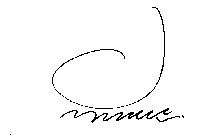 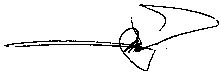 Министр путей сообщения                                  Министр транспорта 
Российской Федерации                                        Российской Федерации